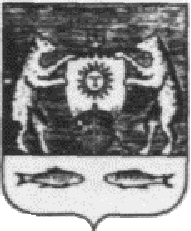 Российская ФедерацияНовгородская область Новгородский районАДМИНИСТРАЦИЯ ТРУБИЧИНСКОГО СЕЛЬСКОГО ПОСЕЛЕНИЯП О С Т А Н О В Л Е Н И Еот 09.01.2024  № 1д. ТрубичиноО закладке и ведении электронныхпохозяйственных книг на 2024-2028 годыВ соответствии со ст. 8 Федерального закона от 07.07.2003 года № 112-ФЗ «О личном подсобном хозяйстве», Федеральным законом Российской федерации № 131-ФЗ от 06.10.2003 года «Об общих принципах организации местного самоуправления», Приказом Министерства сельского хозяйства Российской Федерации от 27.09.2022 N 629 «Об утверждении формы и порядка ведения похозяйственных книг», в целях учета личных подсобных хозяйств на территории Трубичинского сельского поселения, Администрация Трубичинского сельского поселенияПОСТАНОВЛЯЕТ: 1. Провести закладку электронных похозяйственных книг учета личных подсобных хозяйств на 2024 - 2028 годы по форме и порядку, утвержденному приказом Министерства сельского хозяйства Российской Федерации от 27.09.2022 № 629 «Об утверждении формы и порядка ведения похозяйственных книг» (приложение № 1).2. Осуществлять ежегодно по состоянию на 1 января путем сплошного обхода личных подсобных хозяйств и опроса членов личных подсобных хозяйств в период с 10 января по 15 февраля сбор сведений, указанных в книгах.3. Производить записи в похозяйственные книги на основании сведений, предоставляемых на добровольной основе главой личного подсобного хозяйства или иными членами личного подсобного хозяйства.5.  Назначить должностных лиц, ответственных за организацию ведения похозяйственных книг в администрации Трубичинского сельского поселения (приложение №2).6.  Настоящее постановление разместить на официальном сайте администрации Трубичинского сельского поселения и опубликовать в периодическом печатном издании «Трубичинский официальный вестник».8.  Настоящее постановление вступает в силу со дня его официального опубликования.Глава сельского поселения                                                     С.В. АнкудиновПриложение № 1  к постановлению Администрации Трубичинского  сельского поселения от 09.01.2024  №  1                                                                Приложение № 2      к постановлению Администрации Трубичинского  сельского поселения                                                                                                                    от 09.01.2024  №  1        Ответственные лицаза организацию ведения похозяйственных книг в администрации Трубичинского сельского поселения№ п/пНаименование населенного пунктаНомер электронной похозяйственной книги1д. Вешки56422д. Витка69163д. Захарьино69204д. Котовицы69215д. Мясной Бор69226д. Некохово69237д. Стрелка69248д. Плотишно69259д. Подберезье692710д. Теремец692911д. Трубичино693112д. Тютицы693013д. Чечулино693214д. Ямно693315ж/д станция Подберезье6935Вяземская Е.В.- заместитель Главы администрации Трубичинского сельского поселенияФурсова Т.С.- главный служащий администрации Трубичинского сельского поселения